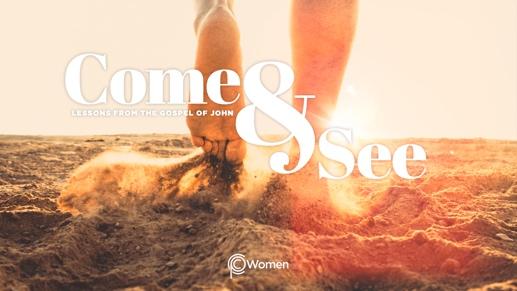 LESSON 12     THE GOOD SHEPHERDJOHN 101.  What did you see differently from studying Jesus as Rabbi, and how did God use that this past week?2.  Pray and read John 10. Focus on Jesus as the Good Shepherd, the promised caretaker of God’s people. Based on what you know about sheep, describe some of the necessary qualities of someone who is going to care for a flock of sheep.3.  In V1-6, Jesus used a ‘figure of speech’ that the Pharisees did not understand.  From His further explanation in V7-10, what is clearer to you about who the following are and what they represent: The gateThieves and robbersThe shepherd and the sheep4.  a) What strikes you about the contrast of the hired hand compared to the Good Shepherd in V11-16?b)  Read Jesus’ parable of the lost sheep in Luke 15:3-7. How does His portrait of God as the Good Shepherd here and in John 10 touch your heart or ease your worry over a loved one?5.  What important insight do you find in V17-18 about the death and resurrection of Jesus and how does this further demonstrate that Jesus is the Good Shepherd?6.  Review V19-30. The Jewish leaders speculate about who Jesus is in V19-21, and then ask Him to tell them if He is the Christ (V24). As you review Jesus’ response, what truths resonate with you? V 25-26V 27-307.  Jesus says throughout this passage that His sheep know and listen to His voice (V3-4, 16, 27).  What are some of the ways that you have come to know the voice of Jesus, or what are some of the practices that will tune your heart to listen to His voice as your Good Shepherd? 8.  Despite His miracles and evidence to the contrary, the Jewish leaders want to stone Jesus for His claims (V31-39).  How did Jesus respond? 9.  Read V40-42. Remembering John’s mission from John 1:6-8, what encourages you as you witness to the voice and the care of the Good Shepherd in your life? 10. John 10 is full of many attributes of God.  Make note of them and share one that is especially relevant for you today.11. REFLECTING ON HIS NAME: THE GOOD SHEPHERDDraw close to the Good Shepherd who knows your name; spend some time listening to His voice: “My sheep hear my voice, and I know them, and they follow me. I give them eternal life, and they will never perish, and no one will snatch them out of my hand” John 10:27-28.  Write down your thoughts as you meditate on what it means to be in the care and protection of Jesus as the Good Shepherd.NAME                                                                          PRAYER REQUEST